Р А С П И С А Н И Еповторной промежуточной аттестации для студентов 4 курса очной формы обучения по направлению подготовки 42.03.02  «Журналистика» (уровень бакалавриата), имеющих задолженности по дисциплинам летней сессии 2023-2024 учебного года. с 13.05.2024 по 21.05.2024Декан факультета журналистики                                                               В.В. Тулуповнаправление : Журналистика (4 курс) (42.03.02)направление : Журналистика (4 курс) (42.03.02)направление : Журналистика (4 курс) (42.03.02)направление : Журналистика (4 курс) (42.03.02)направление : Журналистика (4 курс) (42.03.02)Наименование дисциплиныФИОпреподавателяДатаВремяСоздание видеопродуктазачДремачёв В.Г. ауд. 13121 мая13.25Язык мультимедийной журналистикиэкзХорошунова И.В. ауд. 12816 мая15.00Современные зарубежные СМИэкзСергунина Н.А. ауд. 12320 мая15.00направление : Медиакоммуникации (4 курс) (42.03.05)направление : Медиакоммуникации (4 курс) (42.03.05)направление : Медиакоммуникации (4 курс) (42.03.05)направление : Медиакоммуникации (4 курс) (42.03.05)Наименование дисциплиныФИОпреподавателяДатаВремяНейминг в массовой коммуникациизачНовичихина М.Е. ауд. 12916 мая13.00Корпоративная культуразачПивоварова М.И. ауд. 0413 мая13.00ВидеоблогингэкзАндреева М.А. ауд. 0117 мая12.00Речевые практики в медиа экзРяжских Е.А. ауд.12721 мая 13.30РиториказачЗапрягаева М.Я. ауд. 12814 мая15.10Конфликтология и медиасфера экзМухин О.В. ауд. 20218 мая11.00направление : Реклама и связи с общественностью (4 курс) (42.03.01)направление : Реклама и связи с общественностью (4 курс) (42.03.01)направление : Реклама и связи с общественностью (4 курс) (42.03.01)направление : Реклама и связи с общественностью (4 курс) (42.03.01)Наименование дисциплиныФИОпреподавателяДатаВремяТексты и документооборотэкзПопов С.А. ауд. 10820 мая19.00Этикет и имиджэкзСухоруких И.А. ауд. 10817 мая15.00Корпоративная культуразачПивоварова М.И. ауд. 12913 мая13.00Нейминг в массовой культурезачНовичихина М.Е. ауд. 12916 мая13.00Связи с общественностью в сфере применениязачСухоруких И.А. ауд. 10817 мая15.00Особенности языка рекламы экзШишлянникова А.М. ауд. 12714 мая13.30Особенности языка связей с общественностьюэкзСандлер Л.Л. ауд.  ауд. 10813 мая15.00РиториказачНовичихина М.Е. ауд. 12916 мая13.00направление : Телевидение (4 курс) (42.03.04)направление : Телевидение (4 курс) (42.03.04)направление : Телевидение (4 курс) (42.03.04)направление : Телевидение (4 курс) (42.03.04)направление : Телевидение (4 курс) (42.03.04)Наименование дисциплиныФИОпреподавателяДатаВремяВидеоблогингэкзАндреева М.А. ауд. 0117 мая12.00Основы продюссированиязачБольшакова Ю.А.РиториказачЗапрягаева М.Я. ауд. 12814 мая15.10Современные зарубежные СМИэкзСергунина Н.А. ауд. 12320 мая15.00Конфликтология и медиасфера 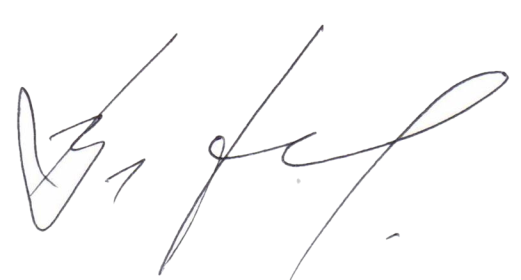 экзМухин О.В. ауд. 20218 мая11.00